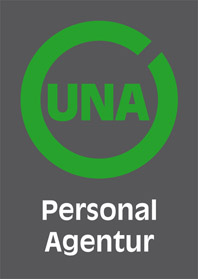 UNA – zusammen weiterdenkenBuchhalter/in oder Steuerfachangestellte/r gesuchtWir suchen ab sofort für eine Kundenfirma in Regensburg
eine/n engagierte Mitarbeiter/in für die Lohnbuchhaltung und Bilanzbuchhaltung.

Ihre Aufgaben:

- Abwicklung der gesamten Lohnbuchhaltung in Abstimmung mit dem Bereich Human Resources
- Eigenständige Vorbereitung von Monats-, Quartals- und Jahresabschlüssen (HGB)
- Eigenständige Erstellung der Anlagenbuchhaltung (HGB)
- Anfertigung von Umsatzsteuer-Voranmeldungen und Erklärungen
- Verbuchung und Kontrolle von Rechnungen und Bankauszügen
- Eigenverantwortliche Abstimmung und Klärung von Kreditoren, Debitoren und Sachkonten
Ihre Qualifikation:
- Abgeschlossene kaufmännische Ausbildung im Bereich Buchhaltung/Lohnbuchhaltung oder Steuerfachangestellte/r
- Gute Kenntnisse in Datev Pro
- Hohes Maß an Eigeninitiative und Belastbarkeit
- Kommunikationsstärke und Teamfähigkeit
Unser Angebot an Sie:

- Übertarifliche Vergütung - Unbefristeter Anstellungsvertrag- Urlaubs- und Weihnachtsgeld- Arbeitsmedizinische Vorsorge
- Arbeiten in einer offenen Atmosphäre
Wenn sie an dieser Herausforderung interessiert sind, senden Sie uns bitte Ihre Bewerbungsunterlagen
(Lebenslauf, Ausbildungsnachweise, aktuelle Arbeitszeugnisse).
Gerne informieren wir Sie auch vorab telefonisch.
Wir freuen uns darauf Sie kennenzulernen!Kontaktdaten:UNA Personal Agentur GmbHBahnhofplatz 15Tel.: 09421-18878-0Mail: info@una-personal.dewww.una-personal.de